Série de vidéos pour l’autogestion de l’AVCHabiletés concrètes de communication post-AVCUne fois que vous aurez regardé la vidéo sur les habiletés concrètes de communication après un AVC, veuillez consulter ces sites web et documents de référence utiles. Ressources pour le Client & l’EntourageRéseau aphasie Québec https://aphasiequebec.org/ Association Québécoise des orthophonistes et audiologistes https://aqoa.qc.ca/aphasie/ Info AVC https://www.strokengine.ca/fr/   Ressources disponibles en anglais uniquement :Speech-Language & Audiology Canada – www.sac-oac.ca   The Aphasia Institute – www.aphasia.ca Tactus Therapy resources – www.tactustherapy.com/learnAphasia Recovery Connection – www.AphasiaRecoveryConnection.netSearch for your provincial Speech Pathology/Audiology CollegePractice ResourcesESL Lab: Auditory comprehension of conversation with questions www.esl-lab.com New York Times: What’s Going On in This Picture – describing (talking or writing) and reading  www.nytimes.com/column/learning-whats-going-on-in-this-pictureNews in Levels: Reading with simplified language with varying lengths www.newsinlevels.com Student News Daily: Longer reading with questions; can use answers for writing www.studentnewsdaily.com TEDEd: Listen and answer comprehension questions based on a short lecture; various topics www.ted.ed.com Practical Post-Stroke Tutorials Aphasia Series: CommunicationHoused on Youtube currently in a playlist called “Post Stroke Tutorials”                                                                                       (https://www.youtube.com/playlist?list=PLlLH6D8gy0OzvkefSJsooYWgTppWZOt7K)Aphasia Series (Communication): Introduction - Communicating with someone with Aphasia: https://youtu.be/VQYd2spaFkIAphasia Series (Communication): Tutorial 1 - Using key words to aid communication: https://youtu.be/dbapXegUFNkAphasia Series (Communication): Tutorial 2 - How to use a wallet as a communication aid: https://youtu.be/EIVdaMTRHzAAphasia Series (Communication): Tutorial 3 - Creating a communication binder and life story book: https://youtu.be/py4yo96B7R8The Stroke Self-Management video series was produced as a collaboration among the following partners: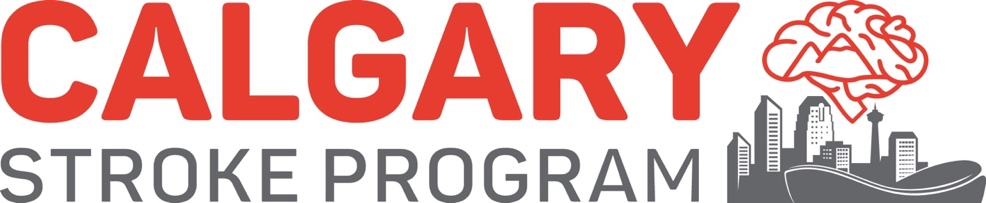 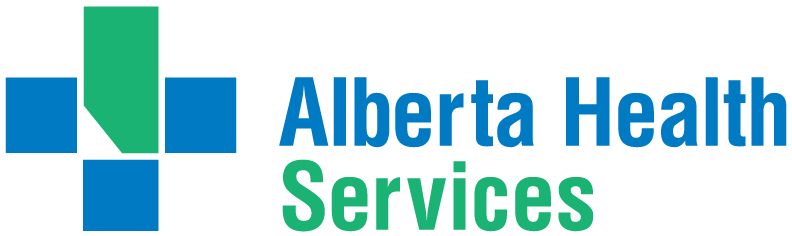 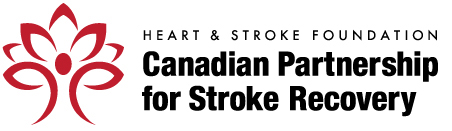 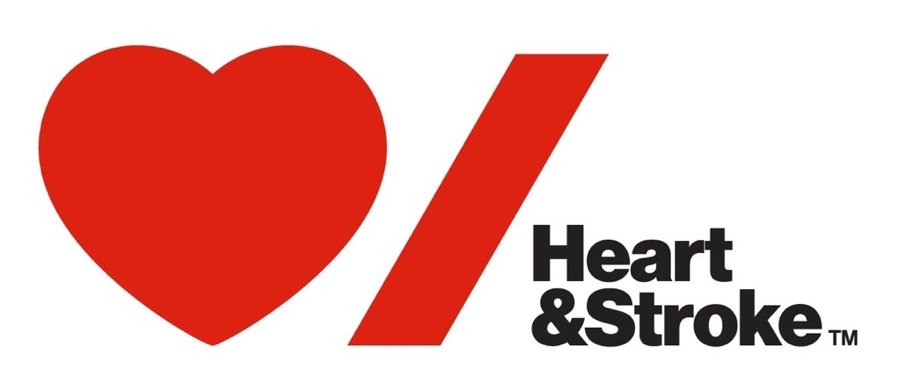 ™The heart and / Icon on its own and the heart and / Icon followed by another icon or words are trademarks of the Heart and Stroke Foundation of Canada used under license.